Indigenous Expert Workshop on Intellectual Property and Genetic Resources, Traditional Knowledge and Traditional Cultural Expressionsorganized by The World Intellectual Property Organization (WIPO)Geneva, February 22 to 24, 2023draft agendaDocument prepared by the SecretariatOpening of the WorkshopAdoption of the AgendaKey Policy, Legal and Technical IssuesAddressing Substantive Issues Related to Intellectual Property and Genetic Resources, Traditional Knowledge and Traditional Cultural ExpressionsFormulating Specific Comments on Substantive Issues DiscussedAny other BusinessAdoption of Conclusions and RecommendationsClosing of the Session[End of doument]EE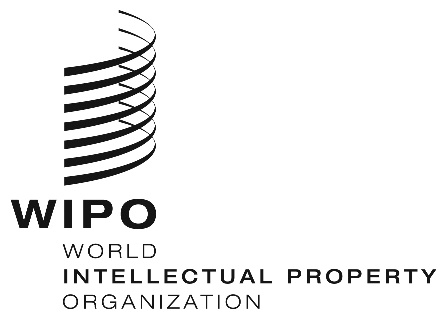 workshopworkshopWIPO/IPTK-TCEs/GE/1/23/INF/1 pROV.  WIPO/IPTK-TCEs/GE/1/23/INF/1 pROV.  ORIGINAL:  EnglishORIGINAL:  Englishdate:  JANUARY 27, 2023date:  JANUARY 27, 2023